Protokoll vom 29.06.2022Anwesende: Antonia Wester, Verena Schneider, David Ensoll, Anna-Lena Lieder Uhrzeit: 18 Uhr Beschlussfähigkeit der studentischen Vollversammlung festgestelltSiehe Anhang Stellungnahme zum Fachbereichswechsel des Fachbereichs Interdisziplinären Anthropologie, Gender Studies und Soziologie zum Fachbereich Kulturanthropologie und Europäische EthnologieSiehe Anhang Beschlussfähigkeit der Studentischen Vollversammlung am 13.07.2022 Siehe AnhangStellungnahme der WSSK zum Wechsel des Fachbereichs Interdisziplinären Anthropologie, Gender Studies und Soziologie zum Fachbereich Kulturanthropologie und Europäische EthnologieHiermit nehmen wir gem. § 15 II  2 Organisationssatzung zum Fachbereichswechsel Stellung: Wir bestätigen den Antrag auf Änderung des Fachbereiches gem. § 14 III der Organisationssatzung. Die erforderlichen Unterschriften liegen vor. Die Stellungnahme wird durch die WSSK an die betroffene Fachbereichsvertretung und den Studierendenrat weitergeleitet gem. § 14 II 2 Organisationssatzung.HochachtungsvollDie WSSK 
Freiburg, 29.06. 2022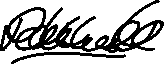 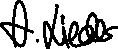 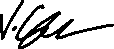 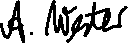 Beschlussfähigkeit der Studentischen Vollversammlung am 13.07.2022 Gemäß § 5 Abs. 4 S. 3 der Organisationssatzung legt die WSSK die Beschlussfähigkeit der Vollversammlung fest und gibt sie in der Studierendenratssitzung vor der Vollversammlung bekannt. Gem. § 5 Abs. 4 S. 2 Orgasatzung ist die Vollversammlung beschlussfähig, wenn zu Zeitpunkt der Feststellung mindestens ein Prozent der Mitglieder der Studierendenschaft anwesend sind. Die WSSK stellt aufgrund des o.g. in Verbindung mit der amtlichen Studierendenstatistik der Universität Freiburg fest: Die Beschlussfähigkeit der Vollversammlung am 13.07.2022 ist gegeben, sofern mindestens 243 Mitglieder der Verfassten Studierendenschaft anwesend sind. HochachtungsvollDie WSSK 
Freiburg, 29.06.2022 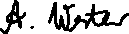 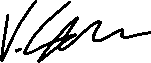 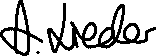 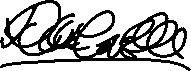 